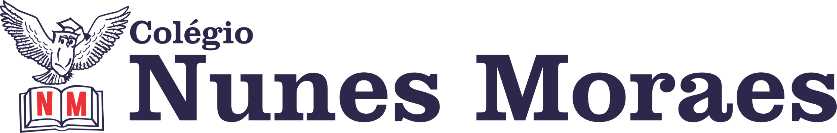 “QUE A GENTE SAIBA FLORIR, ONDE A VIDA NOS PLANTAR.”FELIZ SEXTA-FEIRA!”1ª aula: 7:20h às 8:15h – MATEMÁTICA – PROFESSOR: DENILSON SOUSA1° passo: Organize-se com seu material, livro de matemática, caderno, caneta, lápis e borracha.  2° passo: Acompanhe a videoaula com o professor Denilson Sousa.  Assista a aula no seguinte link:https://youtu.be/1MWwmWCoyLM(26 min)3° passo: Copie em seu caderno, ou livro, as questões que o professor Denilson resolveu na videoaula. Resolva: P. 46, Q. 8Durante a resolução dessas questões o professor Denilson vai tirar dúvidas no grupo de WhatsApp da sala.    Durante a resolução dessas questões o professor Denilson vai tirar dúvidas no WhatsApp (9.9165-2921)Faça foto das atividades que você realizou e envie para coordenação Eugenia (9.9105-8116)		Essa atividade será pontuada para nota.2ª aula: 8:15h às 9:10h – PORTUGUÊS – PROFESSORA: TATYELLEN PAIVA  1º passo: Atente-se à revisão dos capítulos 09 e 10 do livro SAS e capítulo 05 do livro Descobrindo a gramática.2º passo: Acesse o link  disponibilizado no grupo para assistir à explicação3º passo: Acesse a atividade disponibilizada no grupo para realizar a atividade de revisãoDurante a resolução dessas questões a professora Tatyellen vai tirar dúvidas no WhatsApp (9.9219-3687)Faça foto das atividades que você realizou e envie para coordenação Eugenia (9.9105-8116)Essa atividade será pontuada para nota.

Intervalo: 9:10h às 9:45h3ª aula: 9:45h às 10:40h -EDUCAÇÃO FÍSICA- PROFESSOR:NÃO HAVERÁ AULA4ª aula: 10:40h às 11:35h – ARTE – PROFESSORA: TATYELLEN PAIVA1º passo: Atente-se à revisão dos capítulos 11 e 12 do livro SAS e capítulo 06 do livro Descobrindo a gramática.2º passo: Acesse o link  disponibilizado no grupo para assistir à explicação.3º passo: Acesse a atividade disponibilizada no grupo para realizar a atividade de revisão.Durante a resolução dessas questões a professora Tatyellen vai tirar dúvidas no WhatsApp (9.9219-3687)Faça foto das atividades que você realizou e envie para coordenação Eugenia (9.9105-8116)Essa atividade será pontuada para nota.BOM FINAL DE SEMANA!!